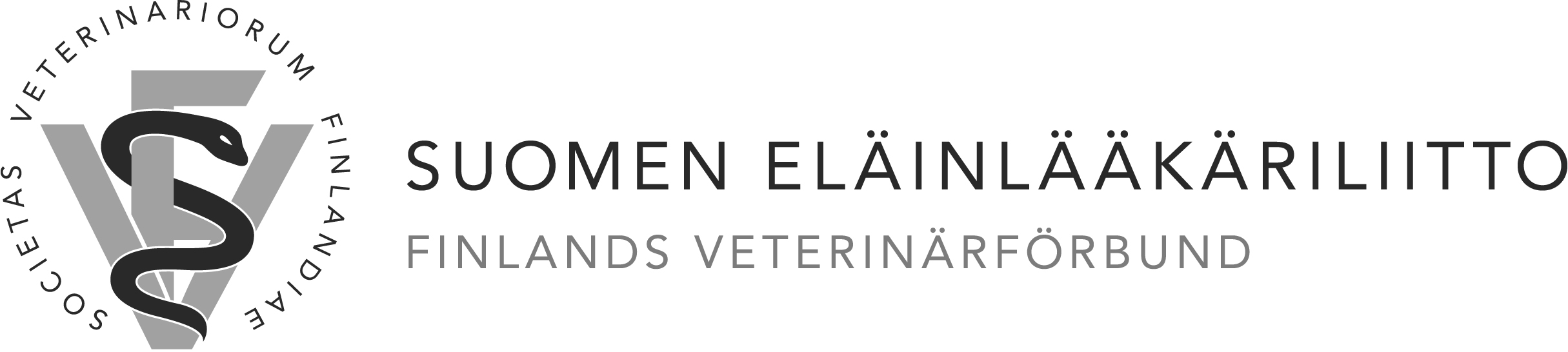 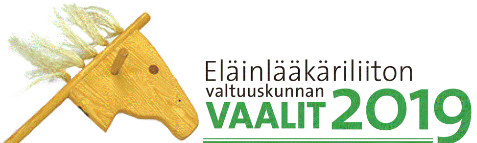 Toimitettava Suomen Eläinlääkäriliiton toimistoon 9.9.2019 klo 15.00 mennessäSuomen Eläinlääkäriliitto, Aleksis Kiven katu 52–54, 00510 Helsinki tai skannattuna sähköpostilla vaali2019@sell.fiSuomen Eläinlääkäriliiton valtuuskunnan vaali 2019OPISKELIJAN EHDOKKUUSILMOITUSIlmoittaudun opiskelijaehdokkaaksi Suomen Eläinlääkäriliiton valtuuskunnan vaalissa 2019____________________________________________	_______________________________ ehdokkaan täydellinen nimi 					kotipaikka______________________________________________________________________________ sähköpostiosoite______________________________________________________________________________ osoite_____________________________	  ______ /______ 2019
paikka ja aika______________________________________________________________ Opiskelijaehdokas (allekirjoitus ja nimenselvennys)Lähetä painokelpoinen valokuva (mielellään värillinen rintakuva, vähintään 300 kt jpg-muodossa) osoitteeseen vaali2019@sell.fi tai paperikuva skannattavaksi osoitteeseen Suomen Eläinlääkäriliitto, Aleksis Kiven katu 52–54, 00510 Helsinki.Mikäli haluat, voit kirjoittaa tähän, mitä asioita aiot ajaa Suomen Eläinlääkäriliiton valtuuskunnassa (vapaaehtoinen). Ajamasi asiat voidaan julkaista Suomen Eläinlääkärilehdessä ja liiton verkkosivuilla ehdokkaiden esittelyn yhteydessä:______________________________________________________________________________ ______________________________________________________________________________ ______________________________________________________________________________ ______________________________________________________________________________ ______________________________________________________________________________ ______________________________________________________________________________ 